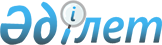 О резервировании земельных участков предназначенных для расширения территории государственного национального природного парка "Алтын - Эмель"Постановление акимата Алматинской области от 24 декабря 2012 года N 422, зарегистрировано Департаментом юстиции Алматинской области 25 января 2013 года N 2287      Примечание РЦПИ:

      В тексте сохранена авторская орфография и пунктуация.



      В соответствии с подпунктом 6) пункта 1 статьи 16 Земельного кодекса Республики Казахстан от 20 июня 2003 года, статьей 24 Закона Республики Казахстан от 7 июля 2006 года "Об особо охраняемых природных территориях", статьей 27 Закона Республики Казахстан от 23 января 2001 года "О местном государственном управлении и самоуправлении в Республике Казахстан", руководствуясь постановлением Правительства Республики Казахстан от 29 сентября 2006 года N 943 "Об утверждении Правил резервирования земельных участков, предназначенных для создания и расширения особо охраняемых природных территорий республиканского и местного значения" и постановлением Правительства Республики Казахстан от 10 сентября 2010 года N 924 "Об утверждении отраслевой Программы "Жасыл даму" на 2010-2014 годы" в целях сохранения, восстановления и дальнейшего развития уникальных природных комплексов Алматинской области и на основании акта обследования земельных участков, акимат области ПОСТАНОВЛЯЕТ:



      1. Зарезервировать для расширения особо охраняемой природной территории государственного национального природного парка "Алтын - Эмель" земельные участки общей площадью 146500,35 гектаров, из них:

      земли запаса Кербулакского района – 63048,25 гектаров, в том числе Басшийский сельский округ – 20,0 гектаров, Карашокинский сельский округ – 14865,0 гектаров, Шанханайский сельский округ – 48163,25 гектаров;

      земли запаса города Капшагай – 3962,0 гектаров;

      земли запаса Панфиловского района – 34681,0 гектаров, в том числе Айдарлинский сельский округ – 30661,0 гектаров, Коныроленский сельский округ – 4020,0 гектаров;

      земли лесного фонда государственного учреждения "Жаркентское лесное хозяйство" – 44809,1 гектаров, в том числе в Кербулакском районе – 10070,1 гектаров, в Панфиловском районе – 34739,0 гектаров, в пределах границ согласно схеме расположения и экспликации резервируемых земельных участков (приложения 1, 2).



      2. Для обеспечения сохранения объектов государственного природно- заповедного фонда, до принятия решения о расширении особо охраняемой природной территории государственного национального природного парка "Алтын - Эмель", использование земельных участков осуществляется в соответствии с действующим законодательством Республики Казахстан.



      3. Контроль за исполнением настоящего постановления возложить на заместителя акима области Досымбекова Тынышбая Досымбековича.



      4. Настоящее постановление вступает в силу со дня государственной регистрации в органах юстиции и вводится в действие по истечении десяти календарных дней после дня его первого официального опубликования.      Аким Алматинской области                   А.Мусаханов      СОГЛАСОВАНО:      Начальник территориальной

      инспекции лесного и охотничьего

      хозяйства Алматинской области              Мамиев Темирлан Болатович

      24 декабря 2012 год      Начальник департамента

      экологии по Алматинской области            Малибеков Калижан Асанбекович

      24 декабря 2012 год      Начальник управления

      природных ресурсов и

      регулирования природопользования

      Алматинской области                        Жухаев Сайлау Жухаевич

      24 декабря 2012 год

Приложение 1

к постановлению акимата области

"О резервировании земельных

участков предназначенных для

расширения территории

государственного национального

природного парка "Алтын - Эмель"

от 24 декабря 2012 года N 422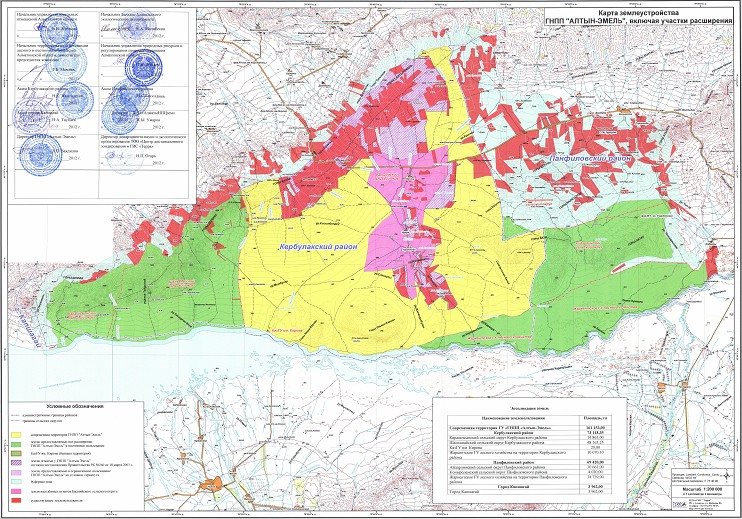 

Приложение 2

к постановлению акимата области

"О резервировании земельных

участков предназначенных для

расширения территории

государственного национального

природного парка "Алтын - Эмель"

от 24 декабря 2012 года N 422 Экспликация земель
					© 2012. РГП на ПХВ «Институт законодательства и правовой информации Республики Казахстан» Министерства юстиции Республики Казахстан
				Nп/пМестоположение

земельного участкаОбщая

площадь,

гектарВ том числеВ том числеВ том числеNп/пМестоположение

земельного участкаОбщая

площадь,

гектарсенокосыпастбищапрочие

угодьяКербулакский районКербулакский районКербулакский районКербулакский районКербулакский районКербулакский район1Басшийский сельский округ20,0-20,0-2Карашокинский сельский округ14865,0-13675,801189,203Шанханайский сельский округ48163,25-46236,751926,504ГУ "Жаркентское лесное

хозяйство"10070,11314,305321,503434,30Всего по району:73118,351314,3065254,056550,0Панфиловский районПанфиловский районПанфиловский районПанфиловский районПанфиловский районПанфиловский район1Айдарлинский сельский округ30661,0-27328,03333,02Коныроленский сельский округ4020,0-3538,0482,03ГУ "Жаркентское лесное хозяйство"34739,01558,026240,06941,0Всего по району:69420,01558,057106,010756,0город Капшагайгород Капшагайгород Капшагайгород Капшагайгород Капшагайгород Капшагай1город Капшагай3962,0-3803,50158,50Всего по городу:3962,0-3803,50158,50Итого:146500,352872,30126163,5517464,50